.WALK RIGHT LEFT, MAMBO STEP, COASTER CROSS, SIDE ROCK CROSSSIDE ROCK CROSS, TRIPLE ¾ TURN, MAMBO STEP, COASTER CROSSHIP BUMPS, BEHIND ¼ TURN STEP, KICK, STEP BACK, COASTER TURNCOASTER TURN, SHUFFLE, ROCK RECOVER TURN, TRIPLE FULL TURNREPEATRESTARTOn wall 6 you will have to restart the dance after 16 counts. Dance the first 14 counts as scripted thenYou will now be facing 12:00 ready to start the dance again.On The Water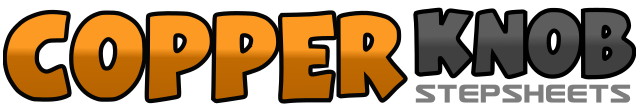 .......Count:32Wall:2Level:Improver.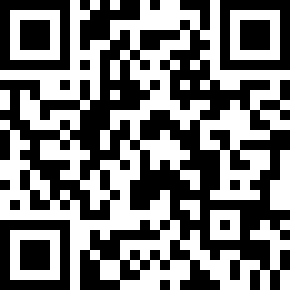 Choreographer:Pete Harkness (UK)Pete Harkness (UK)Pete Harkness (UK)Pete Harkness (UK)Pete Harkness (UK).Music:Walking On the Water - Atomic KittenWalking On the Water - Atomic KittenWalking On the Water - Atomic KittenWalking On the Water - Atomic KittenWalking On the Water - Atomic Kitten........1-2-3&4Walk forward right then left, rock forward on right & recover on left, step back on right5&6Step back on left & step right beside left, cross left over right7&8Rock right to right side & recover on left, cross step right over left1&2-3&4Rock left to left side & recover on right, cross left over right, ¾ turn to left stepping right left right5&6Rock forward on left & recover on right, step back on left7&8Step back on right & step left beside right, cross right over left1-2Step left to side as you hip bump to left, recover on right as you hip bump to right3&4Step left behind right & step right ¼ turn to right, step forward on left5-6Kick right in front, step back on right7&8Step back on left & step right beside left, ¼ turn right stepping left to side1&2Step right behind left & step left beside right as you ¼ turn to right, step forward on right3&4-5&6Shuffle forward left right left, rock forward on right & recover on left, ½ turn right stepping forward on right7&8Make a full turn to right stepping left right left15&16Rock back on right, recover on left, on ball of left ¼ turn right touching right beside left